01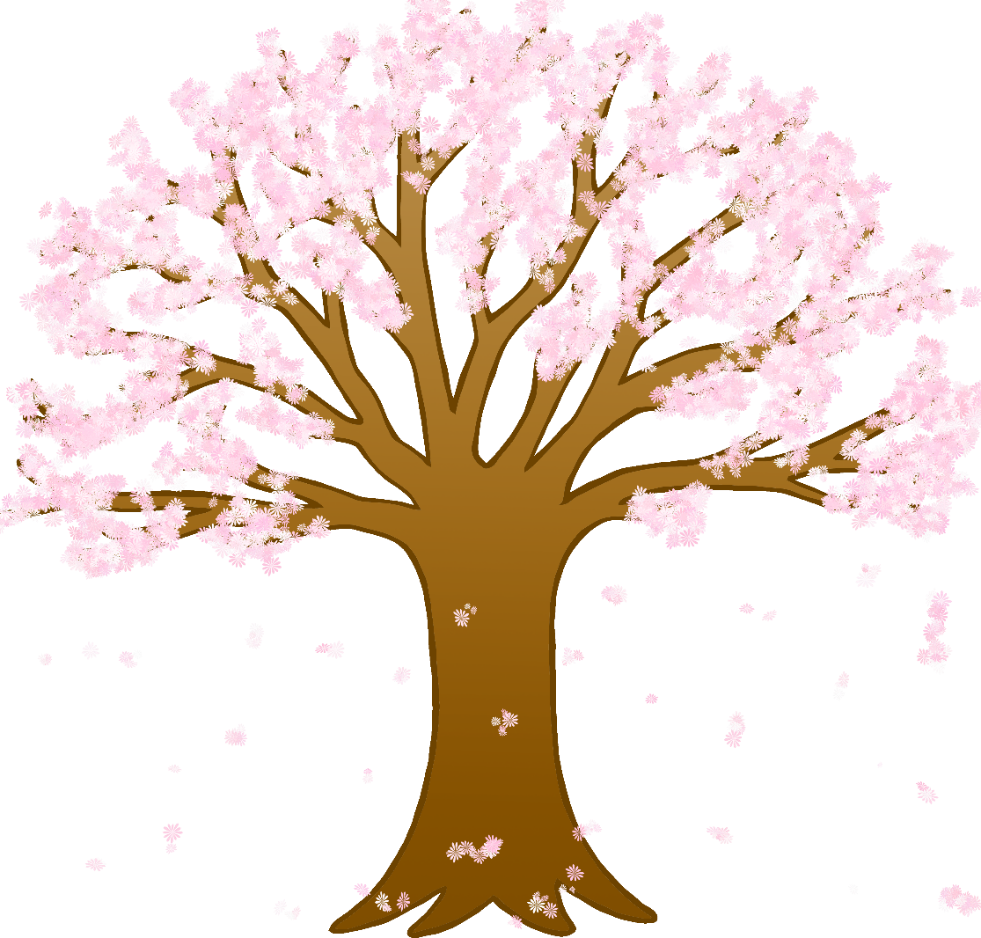 2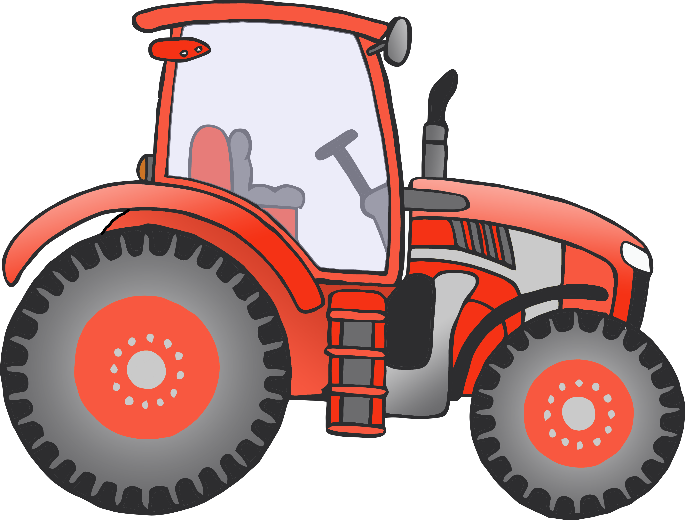 3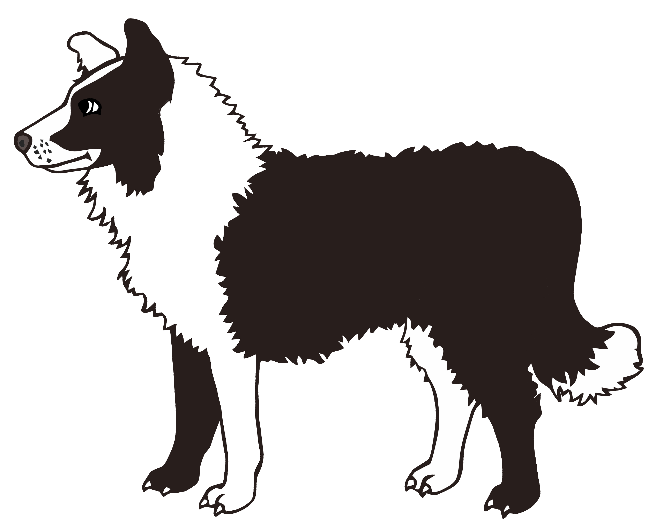 4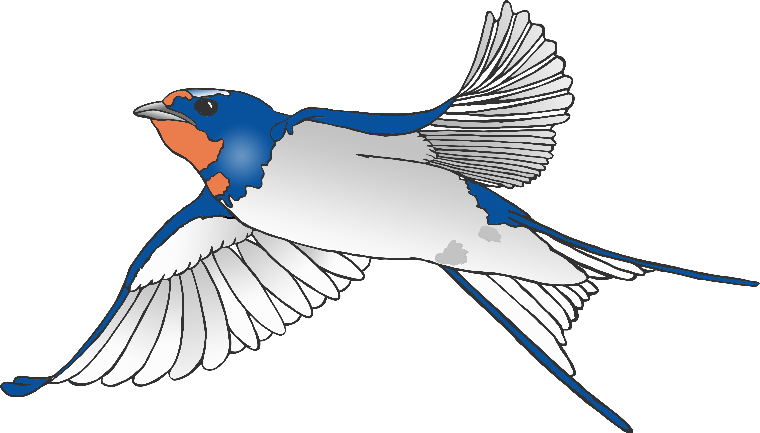 56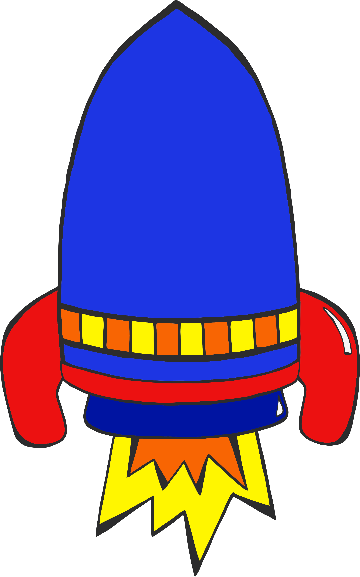 7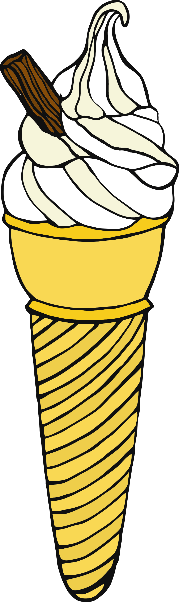 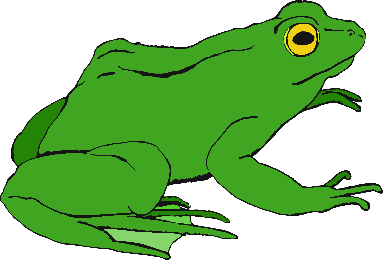 89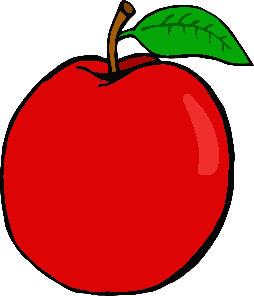 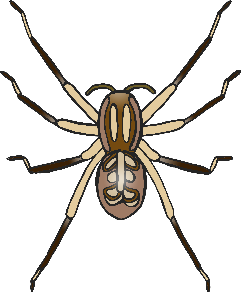 10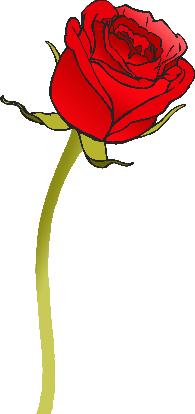 